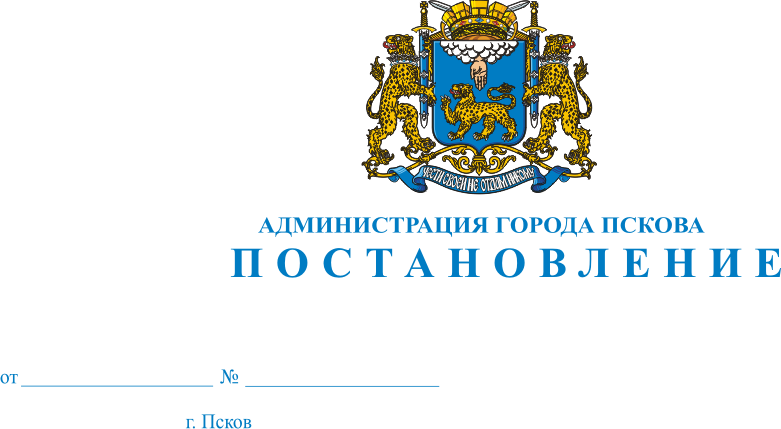 Об объявлении конкурса на предоставление субъектам торговли права на размещение нестационарных торговых объектов и объектов оказания услуг на территории города Пскова            В целях создания конкурентной среды и благоприятных условий для организации качественного торгового обслуживания и обеспечения санитар -но-эпидемиологического благополучия населения, в соответствии с Положением о размещении нестационарных торговых объектов  и объектов  оказания услуг на территории города Пскова, утвержденным Поста-новлением Администрации города Пскова от 23.04.2013 № 950 «Об утверждении Положения  о размещении нестационарных торговых объектов и объектов оказания услуг на территории города Пскова» и Постановлением Администрации города Пскова от 21.06.2012 № 1655 «Об утверждении схемы размещения нестационарных торговых объектов и объектов оказания услуг на территории города Пскова», руководствуясь статьями 32 и 34 Устава муниципального образования «Город «Псков», Администрация города  Пскова  ПОСТАНОВЛЯЕТ:1.Объявить конкурс на предоставление субъектам торговли права на размещение нестационарных торговых  объектов и объектов оказания услуг на территории города Пскова по адресам местоположения, согласно Приложению к настоящему Постановлению.2.Установить дату начала приема конкурсной комиссией заявок от юридических лиц и индивидуальных предпринимателей на участие в конкурсе на предоставление субъектам торговли права на размещение нестационарных торговых объектов и объектов оказания услуг на территории города Пскова  4 августа 2014 года, дату окончания приема заявок – 26 августа  2014 года,  дату и место подведения итогов конкурса – 2 сентября 2014 года по адресу: г. Псков, улица Некрасова, дом № 22. Заявки принимаются по адресу: г. Псков, улица Я. Фабрициуса, дом  2 а,  каб.10. 3.Комитету социально-экономического развития и потребительского рынка Администрации города Пскова (Аникеева М.Н.) оформить договора на право размещения нестационарного торгового объекта и объекта оказания услуг на территории города Пскова и обеспечить их выдачу победителям и участникам конкурса.   4.Настоящее Постановление опубликовать в газете «Псковские  Новости» и разместить на официальном сайте муниципального образования   «Город  Псков» в сети Интернет.5.Контроль за исполнением настоящего Постановления возложить на Первого заместителя Главы Администрации города Пскова А.А. Тимофеева.Глава Администрации города Пскова                                                                        И.В.КалашниковПриложение к ПостановлениюАдминистрации города Пскова    от 01.08.2014  №1823Переченьнестационарных торговых объектов и объектов оказания услуг города  Пскова на право размещения на территории городаГлава Администрации города Пскова                                                                             И. В. Калашников№п/пАдрес местоположенияПлощадь объекта (кв.м.)Количество объектовСпециализация объектов1.пересечение улиц Я.Райниса и Чапаева   24.0  1Фрукты 2.Рижский пр.,31 остановка автобусов «Магазин «Маяк» / из центра/ 30,01 Сувенирная продукция3.Рижский пр., остановка автобусов «ул. Юбилейная» /в центр/18,01Цветы4.ул. Труда, остановка автобусов «12 школа» /в центр/7,1  1Печатные издания 5.ул. Ижорского батальона,  6-а24.01Бистро 6.ул. Я. Райниса, остановка автобусов «Сосновая» /в центр/25,01Продукты питания7.Военный городок, ДОС напротив дома №12025,01Парикмахерские услуги8.ул. Народная, между домами № 1 и № 19 24,0 1  Бистро 9.между домами № 15 по ул. Технической и № 6 по ул. Алехина 40.0  1Продукты питания 10.ул. Индустриальная, у дома № 220,01Продукты питания11.ул. Инженерная, у дома № 8820,01Фрукты, овощи12.ул. Инженерная, у дома № 8618,21Фрукты, овощи13.ул. Коммунальная, остановка автобусов «Горбольница»20.01Промтовары14.ул. Лепешинского,  у дома № 811,01Товары для животных15.пер. Машинистов, напротив дома № 520.01Продукты питания16.ул. Новоселов, напротив дома № 52 20,01Промтовары17.ул. Новоселов, напротив дома № 5-а 6,01Хлебобулочные изделия18.пересечение улиц Железнодорожной и Советской Армии25,01Продукты питания19.ул. Петровская, у дома № 2010,01Фрукты, овощи20.ул. Советская, напротив дома № 71/3122,01Продукты питания21.ул. Советской Армии. Остановка автобусов «Дачи»40,01Продукты питания22.ул. Советской Армии, у дома № 39 18,01Продукты питания23.ул. Стахановская, у дома № 118,220,02Фрукты, овощи24.остановка автобусов «проспект Энтузиастов», напротив дома № 59,01Банковские услуги25.ул. Юбилейная, у дома № 148,01Фрукты26.ул. Юбилейная (площадка возле пешеходного перехода напротив Дома Офицеров») 9,01Банковские услуги27.ул. Юбилейная, в торце дома № 895,01Выпечные изделия28.ул. Я. Райниса, остановка автобусов «Корытово»24,01Продукты питания29.ул. Я. Фабрициуса, 5-а5,09,03Выпечные изделия Банковские услуги30.ул. Бутырская, напротив дома № 1024,01Продукты питания31.ул. Ижорского батальона, у дома № 4318,21Продукты питания32.Рижский пр., у дома № 415,01Выпечные изделия33.Рижский пр.,42 (у стены фабрики «Славянка»)6,01Овощи